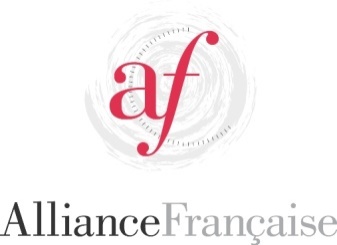 DI  REGGIO CALABRIA                                                                                     c/o  4 your business,  S.R.L.                                                                                                      Via Crocifisso n.27                                                                                   89100 REGGIO CALABRIA                                                                                  Codice fiscale 92004950801                                                                                      Tel: S. G..: 3494906467         P. :096529615/ 3334533107e-mail: alliancefrancaiserc@yahoo.it            centredepassationrc@yahoo.it            germiris5@gmail.comwww.alliancefrancaiserc.comBANCA INTESA S. PAOLOIBAN   IT90H0306909606100000066058QUOTA ISCRIZIONE SOCI: Tariffa adulti : € 30,00 Tariffa studenti: € 15,00 LISTINO PREZZI CORSI 2022/2023(1 lezione 60 minuti)BambiniLezione a due:   € 10,00Lezione di gruppo (da 3 a 6): € 8,00Livelli A1/A2/B1Lezione singola: € 27,00Lezione a due: € 20,00Lezione di gruppo (3/4 studenti): € 15,00Lezione di gruppo ( a partire da 5 studenti): € 12,00.Livelli B2/C1/C2 Lezione singola:  € 32,00Lezione a due: € 25,00Lezione di gruppo (3/4 studenti):  € 20,00.Tutti i corsi di Francese sono programmati per il raggiungimento di un livello di apprendimento riconosciuto a livello internazionale, seguendo il Quadro europeo comune di riferimento per le lingue (CECR) Livello A1 : Livello introduttivo o di scopertaLivello A2 : Livello intermedio o di sopravvivenzaLivello B1 : Livello sogliaLivello B2 : Livello avanzato  di indipendenzaLivello C1 : Livello di autonomiaLivello C2 : Livello di padronanzaUn test al momento dell’iscrizione consentirà l’inserimento nel gruppo corrispondente al livello di conoscenza/competenza linguistica evidenziato. I professori, con esperienza di insegnamento del FLE (Francese come lingua straniera), assicureranno la qualità dell’insegnamento utilizzando una didattica che si basa sulla comunicazione e l’uso di supporti multimediali. Les coursTous les cours de français sont programmés pour permettre l’acquisition des niveaux du Cadre européen commun de référence pour les langues (CECR) reconnus sur le plan international.Niveau A1 : Niveau introductif ou découverte Niveau A2 : Niveau intermédiaire ou de survie Niveau B1 : Niveau seuil. Niveau B2 : Niveau avancé ou indépendant Niveau C1 : Niveau autonome Niveau C2 : Niveau maîtrise Un test au moment de l’ inscription permettra  l’intégration dans un groupe correspondant au  niveau de connaissance/compétence linguistique mis en évidence.Les professeurs diplômés,  possédant l’expérience dans l’enseignement du FLE (Français Langue Étrangère) assureront la qualité de l’ enseignement en utilisant une didactique qui se base sur l’approche actionnelle qui considère  l’apprenant l’acteur ayant à accomplir des tâches dans des circonstances et un environnement donnés. Heures  d’étude généralement  prévues pour les différents niveaux du CECRDELF A1 : 60 heures à partir du niveau débutantDELF A2 : 100 heures à partir du DELF A1 DELF B1 : 150 heures à partir du DELF A2DELF B2 : 180 heures à partir du DELF B1DALF C1 : 200 heures à partir du DELF B2DALF C2 : 200 heures à partir du DALF C1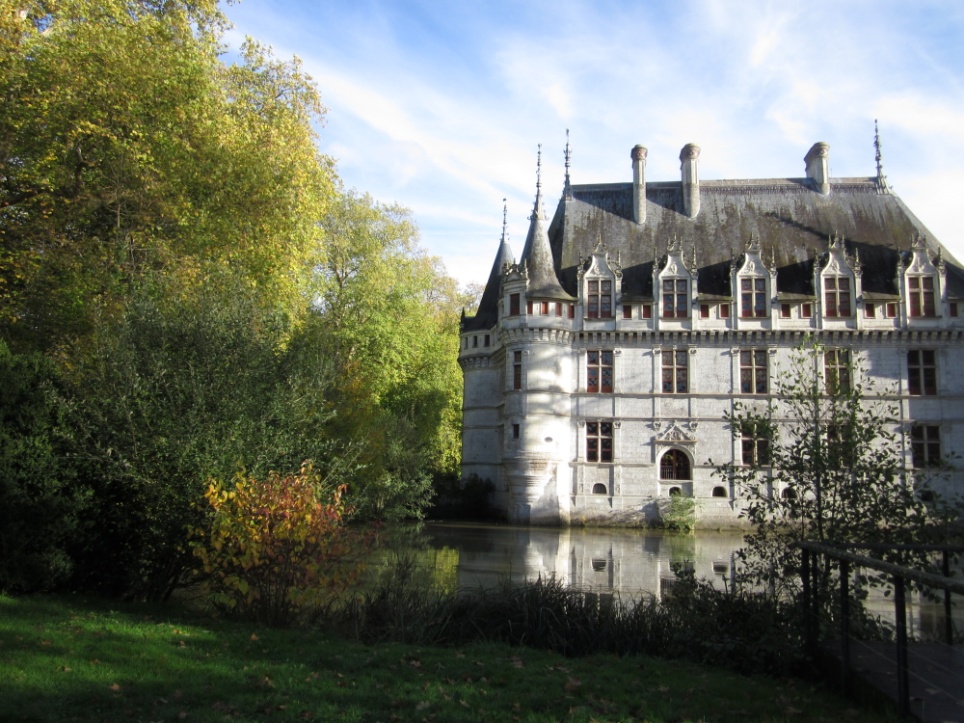 Château d’Azay –le-Rideau (Touraine)     France